О внесении изменений в постановление администрации Алатырского района от 06.12.2019 №362 «Об утверждении Перечня муниципального имущества Алатырского района для предоставления его во владение и (или) в пользование на долгосрочной основе ( в том числе по льготным ставкам арендной (платы) субъектам малого и среднего предпринимательства и организациям, образующим инфраструктуру поддержки  субъектов малого и среднего предпринимательства»  В соответствии с  Федеральным законом от 24.07. 2007 года № 209-ФЗ «О развитии малого и среднего предпринимательства в Российской Федерации, решением    Собрания депутатов Алатырского  района  от 29.04.2021 № 10/03 «Об утверждении Порядка формирования, ведения и обязательного опубликования перечня муниципального имущества Алатырского района в целях предоставления его во владение и (или) пользование субъектам малого и среднего предпринимательства и организациям, образующим инфраструктуру поддержки субъектов малого и среднего предпринимательства, а также об условиях предоставления такого имущества в аренду», администрация Алатырского  района                                                                                              п о с т а н о в л я е т:         1. Внести в постановление администрации Алатырского района Чувашской Республики от 06.12.2019 года N 362 "Об утверждении Перечня муниципального имущества Алатырского района Чувашской Республики для предоставления его во владение  и (или) в пользование на долгосрочной основе ( в том числе  по льготным ставкам  арендной платы) субъектам  малого  и среднего предпринимательства и организациям, образующим инфраструктуру поддержки субъектов малого и среднего предпринимательства» следующие изменения:  1.1    Приложение № 1 изложить в редакции, согласно приложению к настоящему постановлению.             2.  Настоящее постановление вступает в силу после его  официального опубликования.Глава администрации                                                                             Н.И. ШпилеваяПриложение                          к   постановлению   администрации                      Алатырского района  от 09.06.2022г.№-226                                               «Приложение №1 к постановлению администрации Алатырского района от  06.12.2019 № 362П Е Р Е Ч Е Н Ь муниципального имущества  Алатырского  района для предоставления его во владение и (или) в пользование на долгосрочной основе (в том числе по льготным ставкам арендной платы) субъектам малого и среднего предпринимательства и организациям, образующим инфраструктуру поддержки малого и среднего предпринимательства                                                                                                                                                    ».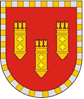 Администрация Алатырского районаЧувашской РеспубликиПОСТАНОВЛЕНИЕ09.06.2022 № 226г. АлатырьУлатӑр район администрацийӗ Чӑваш РеспубликинЙЫШĂНУ09.06.2022 № 226Улатӑр г.Наименование имущества Наименование имущества Адрес места нахождения объектагод постройкигод постройкиплощадь (кв.м.)площадь (кв.м.)1Нежилое зданиеНежилое зданиеЧувашская Республика, Алатырский район, пос. Восход, ул. Юбилейная, д.519601960366,6366,62Нежилые помещения № 2,4Нежилые помещения № 2,4Чувашская Республика, Алатырский район, пос. Соловьевский, ул. Кооперативная, д.11950195027,027,03Земельный участок с кадастровым номером 21:06:020417:427 Земельный участок с кадастровым номером 21:06:020417:427 Чувашская Республика, Алатырский район, пос. Киря, ул. Ленина, д.44Г100,0100,04Земельный участок с кадастровым номером 21:06:000000:1821Земельный участок с кадастровым номером 21:06:000000:1821Чувашская Республика, Алатырский район, Ахматовское сельское поселение113177511317755Земельный участок с кадастровым номером 21:06:070101:720 Земельный участок с кадастровым номером 21:06:070101:720 Чувашская Республика, Алатырский район, Кувакинское сельское поселение1102191102196Земельный участок с кадастровым номером 21:06:040101:76Земельный участок с кадастровым номером 21:06:040101:76Чувашская Республика, Алатырский район, Атратское  сельское поселение4500004500007Земельный участок с кадастровым номером 21:06:190201:72Земельный участок с кадастровым номером 21:06:190201:72Чувашская Республика, Алатырский район, Ахматовское  сельское поселение3563463563468Нежилое зданиеНежилое зданиеЧувашская Республика, Алатырский район, с.Алтышево, ул. Октябрьская,д.2а583,1583,19Нежилое зданиеНежилое зданиеЧувашская Республика, Алатырский район с.Алтышево, ул. Октябрьская,д.2а128,2128,210Нежилое зданиеНежилое зданиеЧувашская Республика, Алатырский район, с.Алтышево, ул. Октябрьская,д.2а33,733,711Земельный участок с кадастровым номером 21:06:170204:55Земельный участок с кадастровым номером 21:06:170204:55Чувашская Республика, Алатырский район, с.Алтышево, ул. Октябрьская,д.2а348634861212Земельный участок с кадастровым номером 21:06:240201:228Чувашская Республика, Алатырский район, Восходское сельское поселение2000002000002000001313Земельный участок с кадастровым номером 21:06:130101:249Чувашская Республика, Алатырский район, Миренское  сельское поселение2540025400254001414Земельный участок с кадастровым номером 21:06:020407:250Чувашская Республика, Алатырский район, п.Киря, ул. Лермонтова6956695669561515Земельный участок с кадастровым номером 21:06:130101:250Чувашская Республика, Алатырский район, Миренское  сельское поселение8382008382001616Земельный участок с кадастровым номером 21:06:000000:1817Чувашская Республика, Алатырский район, Восходское сельское поселение652030652030